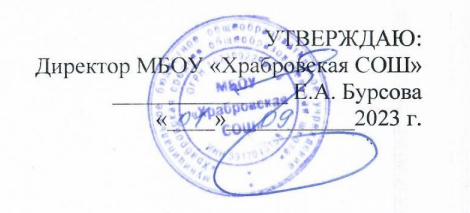 План внутренней системы оценки качества образования на 2023-2024 учебный годМБОУ «Храбровская СОШ»№Направление ВСОКОСодержаниеОтветственныеВыходСрокиАвгуст-сентябрьАвгуст-сентябрьАвгуст-сентябрьАвгуст-сентябрьАвгуст-сентябрьАвгуст-сентябрь1.Реализация прав обучающихся на получение общего образованияОбеспеченность обучающихся учебникамиГорева С.М.Список учебников для тарификацииАвгуст2.Реализация прав обучающихся на получение общего образованияПроверка данных, необходимых для заполнения отчета ОШ-1Гавриленко Е.В.Отчет ОО-1, статистическиеданныеДо 20 сентября3.Профориентация исамоопределение обучающихсяТрудоустройство выпускников 9 и 11 классовГавриленко Е.В.Информация, отчет в отделобразованияДо 10 сентября4.Контроль состояния преподавания учебных предметовАнализ результатов ГИА за прошедший учебный год. Выявление уровня подготовки обучающихся, освоившихобразовательные программы основного общего и среднего образованияГавриленко Е.В.Анализ, информация напедагогическом советеДо 25 августа5.Контроль состояния преподавания учебных предметовПосещение	уроков.	Соблюдение	преемственностиначальной и основной школыГавриленко Е.В.Справкасентябрь6.Контроль состояния преподавания учебных предметовОрганизация стартовой диагностики в 1,5,10 классах, и в первый год изучения предмета. Анализ готовности к обучению на уровне НОО, ООО, СОО и готовности кизучению отдельных предметов.Гавриленко Е.В.График проведениястартовой диагностикисентябрь7.Контроль ведения школьной документацииСоответствие структуры ООП, АООП требованиям ФГОСГавриленко Е.В.СправкаДо 25 августа8.Контроль ведения школьной документацииСоответствие рабочих программ учебных предметов, курсов внеурочной деятельности требованиям нормативных документов. Анализ качества составлениярабочих программГавриленко Е.В.СправкаДо 25 августа9.Заполнение к л а с с н ы х журналов на начало учебногогодаГавриленко Е.В.СправкаДо 20 сентября10.Проверка личных дел обучающихся и алфавитной книги.Стадник В.В.СправкаДо 10 сентября11.Деятельность с пед. кадрамиМониторинг по итогам повышения квалификации педагогических работников. Уточнение и корректировка списков учителей, аттестующихся в учебном годуГавриленко Е.В.Список педагогов, план-график аттестацииДо 10 сентября12.Контроль за состоянием воспитательнойКонтроль	готовности локальных	документов, планов работ, рабочих программ деятельности педагогическихработников по приоритетным направлениям воспитания и социализации обучающихсяГавриленко Е.В.СправкаДо 25 августа13.работы и дополнительного образованияКонтроль ведения внеурочной деятельности педагогами, реализующими рабочие программы курсов внеурочной деятельностиГавриленко Е.В.Справка25-29 сентября14.работы и дополнительного образованияКонтроль ведения внеурочной деятельности педагогами, реализующими рабочие программы курсов внеурочной деятельностиГавриленко Е.В.Справка25-29 сентября15.работы и дополнительного образованияОрганизация взаимодействия с общественными объединениями, учреждениями образования, культуры и спорта, организациями в сфере воспитанияДанилюк Е.А.Пакетдокументов о сотрудничестве/сетевом взаимодействиисентябрь16.работы и дополнительного образованияИнформационное	и	методическое	сопровождение классных	руководителей	в	реализации	Программыразвития социальной активности обучающихся начальных классов «Орлята России»Новикова В.С.Приказ, совещание,индивидуальные консультациисентябрь17.Контроль	деятельности	классных	руководителей	по планированию воспитательной работы в классахДанилюк Е.А.Справка25-29 сентября18.Формирование	банка	данных	обучающихся	«группыриска»,	определение	их	занятости	в	системе дополнительного образованияДанилюк Е.А.Список учащихсядо 30 сентября19.Формирование	банка	данных	социального	паспорта школы, выявление неблагополучных семейКозырева И.П.Социальный паспорт школыДо 10 сентября20.Создание условий для сохранения здоровьяОрганизаций горячего питания, льготного питанияАбраконова М.В.Пакет документов, список учащихсяДо 10 сентября21.Создание условий для сохранения здоровьяДействие	учителей	и	обучающихся	в	условиях чрезвычайных ситуацийМихаленя А.Н.Учебная эвакуация29 сентября22.Материально- техническое обеспечениеОснащение	учебных	кабинетов	современным оборудованием, средствами обучения, мебелью.Соответствие перечню оборудования ФГОСАдминистрация школыИнформацияДо 10 сентября23.Материально- техническое обеспечениеОснащенность методической и учебной литературойГорева С.М.ИнформацияДо 10 сентября24.Безопасность условий обученияСоответствие	ТБ,	охраны	труда,	ПБ,антитеррористической	защищенности	требованиям нормативных документовМихаленя А.Н.Справка, паспорт безопасностиДо 1 сентября25.Безопасность условий обученияСверка библиотечного фонда с Федеральным списком экстремистских материаловГорева С.М.Акт сверкиДо 10 сентября№Направление ВСОКОСодержаниеОтветственныеВыходСрокиОктябрьОктябрьОктябрьОктябрьОктябрьОктябрь1.Реализация прав обучающихся на получение общего образованияУчастие обучающихся в школьном этапе ВсОШКениг В.Г.Информационная справкаоктябрь2.Реализация прав обучающихся на получение общего образованияСостояние обучения обучающихся «группы риска»Гавриленко Е.В.Информация9-13 октября3.Реализация прав обучающихся на получение общего образованияЗакрепление за обучающимися «группы риска» наставниковГавриленко Е.В.Приказ, информация16-20 октября4.Реализация прав обучающихся на получение общего образованияПредварительное анкетирование по выбору экзаменов обучающимися 9, 11 классовГавриленко Е.В.Информация23-27 октября5.Реализация прав обучающихся на получение общего образованияПодготовка учащихся 11 класс к итоговому сочинениюГавриленко Е.В.Анализпосещенных уроков, справка23-27 октября6.Реализация прав обучающихся на получение общего образованияПосещение уроков. Адаптация обучающихся 1, 5 и 10 классовГавриленко Е.В.Справка1-20 октября7.Реализация прав обучающихся на получение общего образованияПроверка	журналов, электронных	журналов по вопросу объективности выставления четвертных отметок,накопляемости отметокГавриленко Е.В.Справка30-31 октября8.Реализация прав обучающихся на получение общего образованияВыявление учебно – познавательных интересов и уровнямотивации у обучающихся школыГавриленко Е.В.Анализ, справка1-20 декабря9.Реализация прав обучающихся на получение общего образованияМониторинг	функционирования	системыдополнительного образованияДанилюк Е.А.Статистический отчѐтоктябрь10.Деятельность с пед. кадрамиОрганизация системы наставничества для молодых и вновь принятых педагоговНекрасова Л.М.Приказ1-13 октября11.Мониторинг выявления профессиональных затруднений ипотребностей педагогов в части реализации рабочей программы воспитанияДанилюк Е.А.План МОклассных руководителей1-10 октября12.Содержание	формы	проведения	классных	часов. Соответствие тематики и содержания классных часовДанилюк Е.А.Справка13.Создание условий для сохранения здоровьяСостояния здоровья обучающихся по уровням образованияГакова И.С.Информация обучащихся по группам здоровья25-30 октября14.Создание условий для сохранения здоровьяМониторинг организации питания обучающихсяАбраконова М.В.Информация2-6 октября15.Безопасность условий обученияПроверка проведения учителями инструктажа по техникебезопасности в кабинетах (химия, физика, технология, информатика, физическая культура).Учителя-предметникиСправка16-20 октября16.Контроль ведения школьнойдокументацииПроверка данных, необходимых для заполнения отчета ОО-1Гавриленко Е.В.Статистический отчѐт1-15 октября№Направление ВСОКОСодержаниеОтветственныеВыходСрокиНоябрьНоябрьНоябрьНоябрьНоябрьНоябрь1.Реализация прав обучающихся на получение общего образованияМониторинг качества результатов обученияГавриленко Е.В.Справка1-3 ноября2.Реализация прав обучающихся на получение общего образованияАнализ результатов проведения школьного этапа ВсОШ. Участие в муниципальном этапе ВсОШКениг В.Г.Справка1-3 ноября3.Реализация прав обучающихся на получение общего образованияМониторинг пропусков уроковГавриленко Е.В.Информация1-3 ноября4.Контроль состояния преподавания учебных предметовМониторинг обучения по итогам I четвертиГавриленко Е.В.Справка1-3 ноября5.Контроль состояния преподавания учебных предметовКачество работы с обучающимися, имеющими низкую мотивацию к учебной деятельности по математике, химии,литературеГавриленко Е.В.Справка, анализ посещенныхуроков13-17 ноября6.Контроль ведения школьной документацииКонтроль за заполнением классных журналов по итогам I четвертиГавриленко Е.В.Справка1-3 ноября7.Контроль ведения школьной документацииКонтроль ведения электронных журналовГавриленко Е.В.Справка1-3 ноября8.Контроль ведения школьной документацииКонтроль ведения электронных журналовГавриленко Е.В.Справка9.Деятельность с пед. кадрамиУчастие	педагогов	в	качестве	членов	жюри Муниципального этапа олимпиадКениг В.Г.График олимпиадноябрь-декабрь10.Деятельность с пед. кадрамиПрохождение аттестации по графику. Посещение уроков аттестуемых учителей.Гавриленко Е.В.Справкиноябрь11.Деятельность с пед. кадрамиОрганизация методической помощи молодым специалистамЧернецова И.И.Посещение уроковноябрь12.Контроль за состоянием воспитательной работы идополнительного образованияМониторинг выполнения профориентационного минимумаДанилюк Е.А.Информация20-24 ноября13.Информационно- развивающая средаМониторинг	использования	информационно-коммуникационной платформы «Сферум» (количество учителей, учащихся, чатов)Иванова А.В.Информацияноябрь14.Создание условий для сохранения здоровьяМониторинг уровня заболеваемости обучающихсяГакова И.С.Информацияноябрь№Направление ВСОКОСодержаниеОтветственныеВыходСрокиДекабрьДекабрьДекабрьДекабрьДекабрьДекабрь1.Реализация прав обучающихся наполучение общего образованияРабота с обучающимися с ограниченными возможностями здоровьяГавриленко Е.В.Справка2-6 декабря2.Реализация прав обучающихся наполучение общего образованияМониторинг результативности участия обучающихся в муниципальном этапе ВсОШГавриленко Е.В.Справка16-20 декабря3.Контроль состояния преподавания учебных предметовМониторинг выполнения образовательных программ по итогам I полугодияГавриленко Е.В.Справка27-30 декабря4.Контроль состояния преподавания учебных предметовПроведение итогового сочиненияГавриленко Е.В.Анализ, справкадекабрь5.Контроль состояния преподавания учебных предметовМониторинг читательской грамотности в начальной школеГавриленко Е.В.Справка9-14 декабря6.Контроль состояния преподавания учебных предметовСистематизация	оценочных	материалов	в	условиях обновленных ФГОСГавриленко Е.В.Информация2-30 декабря7.Контроль веденияшкольной документацииРевизия документов об образовании. Списание аттестатовГавриленко Е.В.Акт списания30 декабря8.Деятельность с пед.кадрамиКурсовая подготовка педагоговГавриленко Е.В.Информациядекабрь9.Контроль за состоянием воспитательной работы и дополнительного образованияИтоги 1 полугодия реализации Программы развития социальной активности обучающихся начальных классов«Орлята России»Новикова В.С.Собеседование с классными руководителями. Справка21-25 декабря10.Контроль за состоянием воспитательной работы и дополнительного образованияМониторинг социальной активности обучающихся 5-11 классов.Данилюк Е.А.Протокол, информация на заседании Советастаршеклассников16-20 декабря11.Информационно- развивающая средаПрограммно-информационное обеспечение, наличие иэффективность	использования	Интернет-ресурсов	в образовательной деятельностиИванова А.В.Справка21-25 декабря12.Создание условий для сохранения здоровьяМониторинг организации питания обучающихсяАбраконова М.В.Информация насовещании при директоре2-6 декабря13.Создание условий для сохранения здоровьяМониторинг уровня заболеваемости обучающихсяГакова И.С.Информациядекабрь14.Безопасность условийКонтроль	функционирования	системы	фильтрации контента в кабинете информатикиИванова А.В.Акт проверки21-25 декабря№Направление ВСОКОСодержаниеОтветственныеВыходСрокиЯнварьЯнварьЯнварьЯнварьЯнварьЯнварь1.Психолого-педагогические условияПсихолого-педагогическое сопровождение образовательного процесса в 9 классеГавриленко Е.В.Справка15-31 января2.Реализация прав обучающихся на получение общего образованияМониторинг пропусков уроковГавриленко Е.В.информация9-12 января3.Реализация прав обучающихся на получение общего образованияМониторинг	качества	условий	реализации адаптированных общеобразовательных программ в соответствии с ФАОП ООО ОВЗГавриленко Е.В.справка15-19 января4.Контроль состояния преподавания учебных предметовАнализ результатов обучения по итогам II четвертиГавриленко Е.В.Справка9-12 января5.Контроль состояния преподавания учебных предметовПосещение	уроков	(формирование	функциональной грамотности)Гавриленко Е.В.Анализпосещенных уроков15-31 января6.Контроль состояния преподавания учебных предметовКонтроль преподавания курса ОРКСЭ и ОДНКНРГавриленко Е.В.Справка22-26 января7.Контроль веденияшкольной документацииПроверка	классных	журналов.	Объективность выставления и наполняемость отметок.Гавриленко Е.В.Справка9-12 января8.Контроль за состоянием воспитательной работы и дополнительного образованияФормирование нравственных ценностей обучающихся в рамках реализации проекта «Разговоры о важном»Данилюк Е.А.Справка по итогам посещенияклассных часов9-12 января9.Контроль за состоянием воспитательной работы и дополнительного образованияРезультаты прохождения обучающимися тестирования ВФСК «ГТО». Участие классов в мероприятиях спортивно- оздоровительной направленностиНикульшина Н.П.Информация22-26 января10.Контроль за состоянием воспитательной работы и дополнительного образованияАнализ деятельности школьного театрального коллективаДанилюк Е.А.Информация15-19 января11.Деятельность с пед. кадрамиМониторинг	кадрового	состава,	составление	плана- графика повышения квалификации на 2024 годГавриленко Е.В.План-графикянварь12.Создание условий для сохранения здоровьяМониторинг заболеваемости учащихся за I полугодиеГакова И.С.Информацияянварь13.Создание условий для сохранения здоровьяУровень травматизма за I полугодиеТуэбова Л.П.Информацияянварь№Направление ВСОКОСодержаниеОтветственныеВыходСрокиФевральФевральФевральФевральФевральФевраль1.Реализация прав обучающихся на получение общего образованияКачество работы с обучающимися, имеющими низкую мотивацию к учебной деятельностиГавриленко Е.В.Справка1-9 февраля2.Реализация прав обучающихся на получение общего образованияМониторинг	качества	условий	реализации	основнойобщеобразовательной программы в соответствии с ФГОС и ФОПГавриленко Е.В.Информация1-16 февраля3Реализация прав обучающихся на получение общего образованияДиагностика функциональной грамотности среди обучающихся 5-7 классовГавриленко Е.В.Справка19-22 февраля4.Контроль состояния преподавания учебных предметовРезультаты итогового собеседования обучающихся 9 классовГавриленко Е.В.Анализфевраль5.Контроль состояния преподавания учебных предметовИспользование заданий типа ВПР на уроках математики,русского языка, истории, химииГавриленко Е.В.Справка1-9 февраля6.Контроль ведения школьной документацииКонтроль за ведением дневников обучающихся 5-9 классовГавриленко Е.В.Справка12-16 февраля7.Контроль ведения школьной документацииОценка показателей для проведения самообследования,заполнение табличной части отчетаГавриленко Е.В.СамодиагностикаОУфевраль8.Деятельность с пед. кадрамиПодготовка педагогов к участию в конкурсах профессионального мастерства,Чернецова И.И.Участие в конкурсахфевраль10.Контроль за состоянием воспитательной работы и дополнительногообразованияСамоанализ классных руководителей и педагогических работников о взаимодействии с родителями (законными представителями) обучающихся и поддержке семейного воспитанияГавриленко Е.В.Информацияфевраль11.Оценка качества условий реализации образовательных программМониторинг	удовлетворенности родителей качеством образовательных результатовГавриленко Е.В.Информацияфевраль№Направление ВСОКОСодержаниеОтветственныеВыходСрокиМартМартМартМартМартМарт1.Реализация прав учащихся на получение общего образованияМониторинг пропусков уроковГавриленко Е.В.Информация25-27 марта2.Реализация прав учащихся на получение общего образованияАнализ результатов обучения по итогам III четвертиГавриленко Е.В.Справка3.Реализация прав учащихся на получение общего образованияОрганизация работы учителей- предметников по подготовке к ГИА-9, ГИА-11Гавриленко Е.В.Справка11-15 марта4.Мониторинг	уровня	сформированности проектнойкомпетенции учащихся	9, 11	классовГавриленко Е.В.Анализмарт5.Контроль состояния преподавания учебных предметовПроведение ВПРГавриленко Е.В.Анализмарт6.Контроль состояния преподавания учебных предметовДиагностика читательской грамотности	учащихся 5 -9	классовГавриленко Е.В.Справка4-12 марта7.Контроль состояния преподавания учебных предметовМониторинг выполнения образовательных программ по итогам 3 четвертиГавриленко Е.В.Справка25-27 марта8.Контроль ведения школьнойдокументацииКонтроль за заполнением классных журналов, электронных по итогам 3 четвертиГавриленко Е.В.Справка25-27 марта9.Контроль ведения школьнойдокументацииКонтроль за заполнением классных журналов, электронных по итогам 3 четвертиГавриленко Е.В.Справка25-27 марта10.Деятельность с пед. кадрамиМониторинг участия педагогов в конкурсах, олимпиадах, фестивалях разного уровняЧернецова И.И.Справка25-27 марта11.Контроль за состоянием воспитательной работы и дополнительного образованияМониторинг	эффективности	системы	организации воспитания обучающихсяДанилюк Е.А.Справка25-27 марта12.Контроль за состоянием воспитательной работы и дополнительного образованияАнализ качества проведения воспитательных мероприятий проводимых ст. вожатымДанилюк Е.А.Справка приказ1-12 марта13.Создание условий для сохранения здоровьяМониторинг уровня заболеваемости обучающихсяДанилюк Е.А.Информация15-19 марта14.Безопасность условий обученияДействие педагогов и обучающихся в условиях чрезвычайных ситуаций. Оценка владения школьниками и педагогическими работниками навыками защиты жизни вусловиях чрезвычайных ситуацийДанилюк Е.А.Тренировочная эвакуация, инструктажи19 марта№Направление ВСОКОСодержаниеОтветственныеВыходСрокиАпрельАпрельАпрельАпрельАпрельАпрель1.Реализация прав учащихся на получение общего образованияОрганизация приема обучающихся в 1 классСтадник В.В.Журнал регистрации заявленийС 1 апреля2.Реализация прав учащихся на получение общего образованияВыявление учебно – познавательных интересов и уровня мотивации у обучающихся школыГавриленко Е.В.Анализ, справка15-19 апреля3.Контроль состояния преподавания учебных предметовДиагностика функциональной грамотности учащихся 1- 3 классовНекрасова Л.М.Справка8-12 апреля4.Контроль состояния преподавания учебных предметовОрганизация проведения ВПРГавриленко Е.В.Анализапрель5.Контроль состояния преподавания учебных предметовОрганизация промежуточной аттестацииГавриленко Е.В.Справкаапрель6.Контроль состояния преподавания учебных предметовПосещение уроков. Организация индивидуальной работы с обучающимися имеющими высокую мотивацию к учебно-познавательной деятельности (одаренными)Гавриленко Е.В.Справка15- 19 апреля7.Контроль ведения школьной документацииОценка эффективности деятельности руководителяАдминистрация школыФорма ИС«Оценка эффективности руководителя»апрель8.Деятельность с пед. кадрамиОзнакомление педагогов с предварительной нагрузкой на 2024-2025 учебный годАдминистрация школыСобеседованиеапрель9.Деятельность с пед. кадрамиМониторинг	аттестации	и	повышения	квалификации педагоговАдминистрация школыСправка22-26 апреля10.Контроль за состоянием воспитательной работы идополнительного образованияМониторинг	удовлетворенности		субъектов образовательных		отношений	мероприятиями,проводимыми в рамках реализации рабочей программы воспитания, организацией самоуправленияАдминистрация школыСправка приказ22-26 апреля11.Контроль за состоянием воспитательной работы идополнительного образованияМониторинг уровня воспитанности обучающихсяАдминистрация школыСправкаапрель12.Мониторинг	эффективности	деятельности	классных руководителейДанилюк Е.А.Справка Приказ15- 19 апреля№Направление ВСОКОСодержаниеОтветственныеВыходСрокиМайМайМайМайМайМай1.Реализация прав учащихся наполучение общего образованияОрганизация промежуточной и итоговой аттестацииГавриленко Е.В.Справки,приказымай2.Реализация прав учащихся наполучение общего образованияМониторинг пропусков уроковГавриленко Е.В.Информация27-31 мая3.Контроль состояния преподавания учебных предметовМониторинг	результатов	промежуточной	аттестации обучающихся 1-11 классов. Допуск к ГИАГавриленко Е.В.Справка, протоколпедагогического советамай4.Контроль состояния преподавания учебных предметовМониторинг выполнения образовательных программ по итогам 4 четвертиГавриленко Е.В.СправкаПоследняя неделя мая5.Контроль состояния преподавания учебных предметовМониторинг	уровня		сформированности проектной компетенции учащихся	10	классаГавриленко Е.В.Справка13-17 мая6.Контроль состояния преподавания учебных предметовМониторинг выполнения образовательных программ по итогам годаГавриленко Е.В.Справка27-31 мая7.Контроль веденияшкольной документацииПроверка личных дел обучающихсяСтадник В.В.Справка27-31 мая8.Деятельность с пед. кадрамиМониторинг	участия	педагогов	в	профессиональных творческих конкурсахЧернецова И.И.Информация, справка27-31 мая9.Контроль за состоянием воспитательной работы идополнительного образованияАнализ	участия	классов	в	социально	проектной деятельности.Данилюк Е.А.Справка приказ27-31 мая10.Контроль за состоянием воспитательной работы идополнительного образованияМониторинг участия школы в творческих,интеллектуальных конкурсах, спартакиаде школьниковЧернецова И.И.Информация27-31 маяПсихолого- педагогические условияЭффективность работы школьной службы сопровожденияГавриленко Е.В.Отчет27-31 мая№Направление ВСОКОСодержаниеОтветственныеВыходСрокиИюньИюньИюньИюньИюньИюнь1.Реализация прав учащихся наполучение общего образованияОрганизация ГИАГавриленко Е.В.2.Контроль состоянияпреподавания учебных предметовМониторинг обучения по итогам учебного годаГавриленко Е.В.СправкаДо 10 июня3.Контроль состоянияпреподавания учебных предметовМониторинг результатов ОГЭ и ЕГЭГавриленко Е.В.Справкаиюнь4.Контроль веденияшкольной документацииМониторинг ведения классных, электронных журналовГавриленко Е.В.СправкаДо 10 июня5.Контроль за состоянием воспитательной работы и дополнительного образованияАнализ	качества	реализации	Рабочей	программы воспитанияДанилюк Е.А.Справка6.Контроль за состоянием воспитательной работы и дополнительного образованияАнализ	мероприятий	по	совершенствованию образовательной среды, созданию условий необходимыхдля реализации рабочей программы воспитанияАдминистрация школыИнформация7.Контроль за состоянием воспитательной работы и дополнительного образованияАнализ	мероприятий	по	совершенствованию образовательной среды, созданию условий необходимыхдля реализации рабочей программы воспитанияАдминистрация школыИнформация